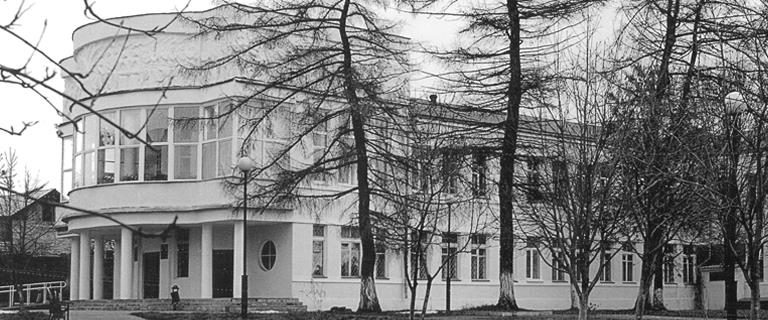 Уважаемые жители Зареченского района!ГУЗ «Городская клиническая больница №2 г. Тулы имени Е.Г. Лазарева» 17 октября 2020 г. с  08.00 до  14.00 по адресу: Комсомольская,д.1 в рамках месячника «Остановим инфаркты инсульты вместе!» проводит День открытых дверей.Главная  задача месячника широкое информирование населения об опасности для здоровья сердечно-сосудистых заболеваний, своевременное выявление и диагностирование пациентов с высоким сердечно - сосудистым риском, ведь «Предупрежден – значит вооружен!»Программа дня открытых дверей:консультации врача - терапевта, каб. №17, 2 этаж(поликлиника);консультация врача - невролога, каб. №19, 2 этаж;комплексное обследование (измерение роста, веса, артериального давления, холестерина, сахара крови, ЭКГ) - по направлению врача; распространение информационно - тематическихматериалов.Прием пациентов без предварительной записиС собой иметь паспорт, полис, СНИЛС                                                      С  уважением,                             администрация ГУЗ «ГКБ №2 г. Тулы  имени Е.Г.Лазарева» 